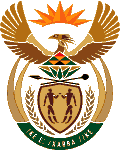 MINISTRY OF ENERGYREPUBLIC OF SOUTH AFRICAPRIVATE BAG x 96, PRETORIA, 0001, Tel (012) 406 7658PRIVATE BAG x 9111, CAPE TOWN, 8000 (021) 469 6412, Fax (021) 465 5980145.	Mr M M Dlamini (EFF) to ask the Minister of Energy:What are the (a) details and (b) levels of service providers and/or contractors from which (i) his department and (ii) the entities reporting to him procured services in the past five financial years;what (a) service was provided by each service provider and/or contractor and (b) amount was each service provider and/or contractor paid;(3)	(a) what is the total number of service providers that are black-owned entities, (b) what contract was each of the black-owned entities awarded and (c) what amount was each black-owned entity paid?				NW152EReply:The information requested by the Honourable Member is very comprehensive and covers a multitude of services providers over a significantly long period. However, it is important to note that much of this information is contained in all the Annual Reports and Financial Statements from the Auditor General (AG) that are submitted to Parliament on an annual basis. The Auditor General captures this information in the Financial Statements under Current Payments. In this regard, the AG mentions the appropriated funds, final appropriations and Actual Expenditure.Procurement items are always listed under Current Payments, including advertising, catering, communication, consultants, contractors, outsourced services, entertainment, travel and subsistence, etc.       